INDICAÇÃO Nº 5476/2017Indica ao Poder Executivo Municipal a troca de lâmpada do poste na Rua do Vereador, entre as Ruas Pedro Furlan e  Antônio Furlan,  no bairro Furlan. Excelentíssimo Senhor Prefeito Municipal, Nos termos do Art. 108 do Regimento Interno desta Casa de Leis, dirijo-me a Vossa Excelência para sugerir que, por intermédio do Setor competente, seja executada a troca de lâmpada do poste da Rua do Vereador, no trecho entre as Ruas Pedro Furlan e Antônio Furlan, no bairro Residencial Furlan, neste município. Justificativa:Esta vereadora foi procurada por munícipes relatando a necessidade da troca de lâmpada queimada, fato este que gera insegurança aos moradores.Plenário “Dr. Tancredo Neves”, em 19 de junho de 2017. Germina Dottori- Vereadora PV -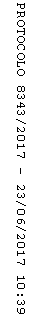 